Муниципальное бюджетное общеобразовательное учреждение «Кириковская средняя школа».Рабочая программа внеурочной деятельности«Мы – жители села».для  обучающихся муниципального бюджетного общеобразовательного учреждения «Кириковская средняя школа»(уровень основного общего образования).Направление: социальное.Составил:  учитель высшей квалификационной категории Цитцер Людмила Александровна.2019-2020 учебный год.Пояснительная записка.    Настоящая программа внеурочной деятельности «Мы – жители села»  составлена на основании основной образовательной программы основного общего образования муниципального бюджетного общеобразовательного учреждения «Кириковская средняя школа» от 06 марта 2019, утвержденной приказом по муниципальному бюджетному общеобразовательному учреждению «Кириковская средняя школа» № 71-од от 07.03.2019, плана внеурочной деятельности муниципального бюджетного общеобразовательного учреждения «Кириковская средняя школа»    На реализацию настоящей программы внеурочной деятельности на уровне основного общего образования планом внеурочной деятельности предусмотрено по 34 часа в год с 6 по 9 класс, всего на реализацию программы в 6-9  классах отводится 136 часов.   Цели рабочей программы.Создание условий для формирования личности гражданина и патриота России и села с присущими ему ценностями, взглядами, ориентациями, установками, мотивами деятельности и поведения. Инициировать и развивать подростковое добровольческое движение.   Задачи программы:- обобщение знаний учащихся по истории родного села, района и края;- развитие  уважения к территории проживания, заботы о родном селе;- содействие воспитанию уважения к социальным нормам и ценностям своего села и страны;- воспитание активной гражданской позиции;- формирование у учащихся понимания ценностей демократического общества;- развитие у учащихся компетенций связанных с благоустройством территории проживания;- развитие проектного мышления у учащихся;- знакомство с деятельностью волонтерских организации в мире и России;- содействие утверждению в жизни современного общества идей добра и красоты, духовного и физического совершенствования детей и подростков;- овладение основными практическими умениями в области социальных отношений и общественного труда;- формирование позитивного мнения по отношению к людям с ограниченными возможностями.- формирование опыта и навыков для реализации собственных идей и проектов в социальной сфере.    Программа «Мы – жители села» разработана с учетом  местонахождения школы и ее филиала, ее материально-технической базы, а также социокультурной ролью учреждения на территории муниципальных образований Кириковский сельсовет и Бушуйский сельсовет.   Программа реализуется всеми членами педагогического коллектива в тесной кооперации. Классные руководители ведут учет реализации часов настоящей образовательной программы в соответствующих журналах. Общее руководство реализацией настоящей образовательной программы по классам осуществляет педагог-диспетчер через табло учета.    В связи с малым количеством учащихся в школе и ее филиале, реализация основных мероприятий программы осуществляется в большинстве своем в разновозрастных группах.Результаты  освоения курса внеурочной деятельности.Личностные результаты:- осознание себя членом местного сообщества самоопределение своей российской гражданской идентичности, чувство любви к своей стране, выражающееся в интересе к ее истории и культуре, - осознание своей этнической и культурной принадлежности в контексте единого и целостного отечества при всем разнообразии культур, национальностей, религий России;-  уважительное отношение к иному мнению, истории и культуре других народов населяющих Россию и село;- уважение к людям других национальностей, вероисповедания, культуры на основе понимания и принятия базовых общечеловеческих ценностей;- способность к адекватной самооценке с опорой на знание основных моральных норм, требующих для своего выполнения развития самостоятельности и личной ответственности за свои поступки.- формирование духовно-нравственных качеств, приобретение знаний о принятых в обществе нормах отношения к памятникам культуры, к людям, к окружающему миру;- формирование осознанного, уважительного и доброжелательного отношения к другому человеку, его мнению, мировоззрению, культуре; готовности и способности вести диалог с другими людьми и достигать в нем взаимопонимания;- развитие морального сознания и компетентности в решении моральных проблем на основе личностного выбора, формирование нравственных чувств и нравственного поведения, осознанного и ответственного отношения к собственным поступкам;формирование коммуникативной компетентности в общении и сотрудничестве со сверстниками, взрослыми в процессе образовательной, трудовой и творческой деятельности.Метапредметные результаты:Регулятивные УУД:- способность регулировать собственную деятельность (в том числе учебную, направленную на познание закономерностей социальной действительности;- умении организовывать волонтёрскую деятельность;- способности оценивать результаты волонтёрской деятельности собственной и одноклассников.Коммуникативные УУД:- освоение правил и норм социокультурного взаимодействия со взрослыми и сверстниками в сообществах разного типа при осуществлении трудовой деятельности;- приобретение навыков культуры общения (дома, в школе, в обществе).Познавательные УУД:- умение осуществлять информационный поиск для выполнения учебных задач;- совершенствование в умениях чтения, слушания обществоведческой литературы, историко-художественной и историко-популярной литературы;- расширении круга приёмов составления разных типов плана;- расширении круга структурирования материала;- умении работать со справочными материалами и Интернет-ресурсами, планировать волонтёрскую деятельность;В результате реализации программы ожидается:- осознание ответственности за судьбу  своего села, страны, формирование гордости за сопричастность к деяниям предыдущих поколений;- способность к самореализации в пространстве села, района, края российского государства, формирование активной жизненной позиции; знание и соблюдение норм общежития;- осознание обучающимися высших ценностей, идеалов, ориентиров, способность руководствоваться ими в практической деятельности;- осознание необходимости труда, как способа преобразования окружающего мира.Конечным результатом реализации программы должна стать активная гражданская позиция и патриотическое сознание учащихся как основа личности гражданина России.3.Содержание курса внеурочной деятельности с указанием форм организации и видов деятельности.Тематическое планирование.Пояснение к тематическому планированию.       Учитель (классный руководитель) вправе самостоятельно выбирать форму мероприятия, в рамках обозначенной в тематическом планировании темы, для того, чтобы содержание мероприятия соответствовало возрастным возможностям учащихся.СОГЛАСОВАНО:заместитель директора по учебно-воспитательной работе Сластихина Н.П._______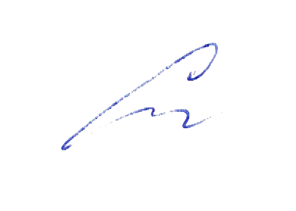 «30» августа 2019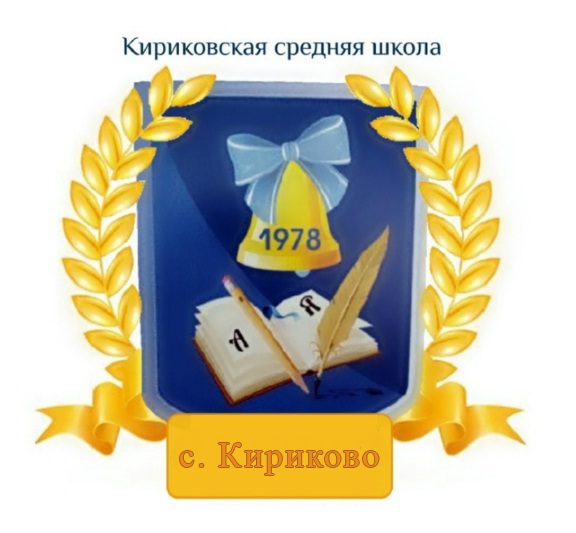 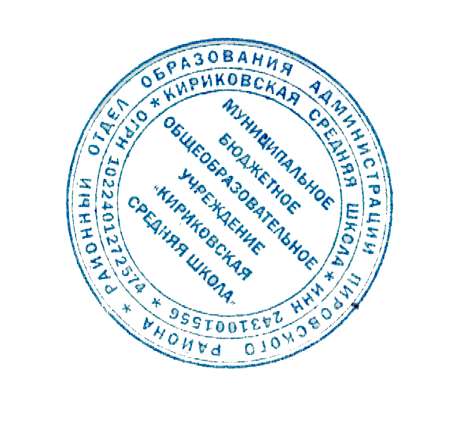 УТВЕРЖДАЮ:Директор муниципального бюджетного общеобразовательного учреждения «Кириковская средняя школа»_________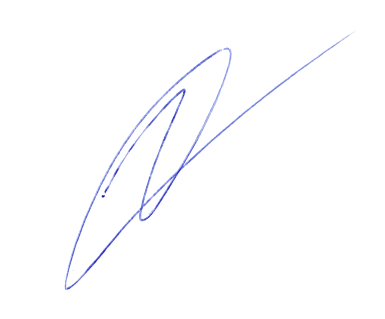 Ивченко О.В.«30» августа 2019 годаСодержание курса внеурочной деятельностиКоличество часовФормы организации видов деятельности.Чистый двор10Общественно-полезные практики, субботники, выращивание рассады цветов и уход за ней.Мы – за чистое село.14Общественно-полезная практика.Волонтеры родного села10Общественно-полезная практика, трудовой десант.№	№Тема мероприятияКоличество часовСроки проведения1.Наш школьный двор.2сентябрь и май2.Весенняя территория.7май3.Чистая школа летом.10июнь4.Наш сельский водоем.3сентябрь - июнь5Акция «Весенняя неделя добра»4апрель6Акция «Осенняя неделя добра»4октябрь7.Акция «Наша визитная клумбочка»3май8.Участие в отряде «Добрый помощник»10 В течение учебного года